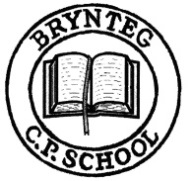 Brynteg County Primary SchoolSocial Media PolicySocial media (e.g. Facebook, Twitter) is a broad term for any kind of online platform which enables people to directly interact with each other. However some games, for example Minecraft or World of Warcraft and video sharing platforms such as You Tube have social media elements to them.The school recognises the numerous benefits and opportunities which a social media presence offers. Staff, parents and carers and learners are actively encouraged to find creative ways to use social media. However, there are some risks associated with social media use, especially around the issues of safeguarding, bullying and personal reputation. This policy aims to encourage the safe use of social media by the school/college its staff, parents and carers and learners.ScopeThis policy is subject to the Brynteg School’s codes of conduct and acceptable use agreements.This policy:applies to all staff and to all online communications which directly or indirectly, represent the school. applies to such online communications posted at any time and from anywhere.encourages the safe and responsible use of social media through training and educationdefines the monitoring of public social media activity pertaining to the schoolThe school respects privacy and understands that staff and learners may use social media forums in their private lives. However, personal communications likely to have a negative impact on professional standards and/or the school’s/college’s reputation are within the scope of this policy.Professional communications are those made through official channels, posted on a school/college account or using the school name. All professional communications are within the scope of this policy.Personal communications are those made via a personal social media accounts. In all cases, where a personal account is used which associates itself with, or impacts on the school/college, it must be made clear that the member of staff is not communicating on behalf of the school/college with an appropriate disclaimer. Such personal communications are within the scope of this policy.Personal communications which do not refer to or impact upon the school are outside the scope of this policy.Digital communications with learners are also considered. Staff may use social media to communicate with learners via a school social media account for teaching and learning purposes but must consider whether this is appropriate and consider the potential implications.Organisational controlRoles & ResponsibilitiesSLTfacilitating training and guidance on Social Media use.developing and implementing the Social Media policytaking a lead role in investigating any reported incidents.making an initial assessment when an incident is reported and involving appropriate staff and external agencies as required. receive completed applications for Social Media accountsapprove account creationAdministrator / Moderatorcreate the account following SLT approvalstore account details, including passwords securelybe involved in monitoring and contributing to the accountcontrol the process for managing an account after the lead staff member has left the school/college (closing or transferring)Staffknow the contents of and ensure that any use of social media is carried out in line with this and other relevant policiesattending appropriate trainingregularly monitoring, updating and managing content he/she has posted via school accountsadding an appropriate disclaimer to personal accounts when naming the school/collegeManaging accountsProcess for creating new accountsThe school community is encouraged to consider if a social media account will help them in their work, eg a history department Twitter account, or a “Friends of the school” Facebook page. Anyone wishing to create such an account must present a business case to the School/college Leadership Team which covers the following points:-the aim of the account the intended audiencehow the account will be promotedwho will run the account (at least two staff members should be named)will the account be open or private/closedFollowing consideration by the SLT an application will be approved or rejected. In all cases, the SLT must be satisfied that anyone running a social media account on behalf of the school/college has read and understood this policy and received appropriate training. This also applies to anyone who is not directly employed by the school/college, including volunteers or parents.MonitoringSchool accounts must be monitored regularly and frequently (preferably 7 days a week, including during holidays). Any comments, queries or complaints made through those accounts must be responded to within 24 hours (or on the next working day if received at a weekend) even if the response is only to acknowledge receipt. Regular monitoring and intervention is essential in case a situation arises where bullying or any other inappropriate behaviour arises on a school social media account.BehaviourThe school requires that all users using social media adhere to the standard of behaviour as set out in this policy and other relevant policies. Digital communications by staff must be professional and respectful at all times and in accordance with this policy. Staff will not use social media to infringe on the rights and privacy of others or make ill-considered comments or judgments about staff. School/college social media accounts must not be used for personal gain. Staff must ensure that confidentiality is maintained on social media even after they leave the employment of the school.Users must declare who they are in social media posts or accounts. Anonymous posts are discouraged in relation to school/college activity. If a journalist makes contact about posts made using social media staff must follow the school/college media policy before responding.Unacceptable conduct, (e.g. defamatory, discriminatory, offensive, harassing content or a breach of data protection, confidentiality, copyright) will be considered extremely seriously by the school/college and will be reported as soon as possible to a relevant senior member of staff, and escalated where appropriate.The use of social media by staff while at work may be monitored, in line with school/college policies. The school/college permits reasonable and appropriate access to private social media sites. However, where excessive use is suspected, and considered to be interfering with relevant duties, disciplinary action may be takenThe school/college will take appropriate action in the event of breaches of the social media policy. Where conduct is found to be unacceptable, the school/college will deal with the matter internally. Where conduct is considered illegal, the school/college will report the matter to the police and other relevant external agencies, and may take action according to the disciplinary policy.Legal considerationsUsers of social media should consider the copyright of the content they are sharing and, where necessary, should seek permission from the copyright holder before sharing.Users must ensure that their use of social media does not infringe upon relevant data protection laws, or breach confidentiality.Handling abuseWhen acting on behalf of the school/college, handle offensive comments swiftly and with sensitivity.If a conversation turns and becomes offensive or unacceptable, school/college users should block, report or delete other users or their comments/posts and should inform the audience exactly why the action was takenIf you feel that you or someone else is subject to abuse by colleagues through use of a social networking site, then this action must be reported using the agreed school/college protocols.ToneThe tone of content published on social media should be appropriate to the audience, whilst retaining appropriate levels of professional standards. Key words to consider when composing messages are:engagingconversationalinformativefriendly (on certain platforms, eg. Facebook)Use of imagesSchool use of images can be assumed to be acceptable, providing the following guidelines are strictly adhered to. permission to use any photos or video recordings should be sought in line with the school’s/college’s digital and video images policy. If anyone, for any reason, asks not to be filmed or photographed then their wishes should be respectedunder no circumstances should staff share or upload learner pictures online other than via school/college owned social media accountsstaff should exercise their professional judgement about whether an image is appropriate to share on schoo social media accounts. Students should be appropriately dressed, not be subject to ridicule and must not be on any school/college list of children whose images must not be published if a member of staff inadvertently takes a compromising picture which could be misconstrued or misused, they must delete it immediately.Personal useStaffpersonal communications are those made via a personal social media accounts. In all cases, where a personal account is used which associates itself with, or impacts on, the school/college, it must be made clear that the member of staff is not communicating on behalf of the school/college with an appropriate disclaimer. Such personal communications are within the scope of this policy personal communications which do not refer to or impact upon the school/college are outside the scope of this policywhere excessive personal use of social media in the school/college is suspected, and considered to be interfering with relevant duties, disciplinary action may be taken the school permits reasonable and appropriate access to private social media sites. Pupil/StudentsStaff are not permitted to follow or engage with current or prior learners of the school/college on any personal social media network accountthe school’s/college’s education programme should enable the learners to be safe and responsible users of social medialearners are encouraged to comment or post appropriately about the school. Any offensive or inappropriate comments will be resolved by the use of the school’s behaviour policyParents/CarersIf parents/carers have access to a school learning platform where posting or commenting is enabled, parents/carers will be informed about acceptable usethe school/college has an active parent and carer education programme which supports the safe and positive use of social media. This includes information on the websiteparents and carers are encouraged to comment or post appropriately about the school/college. In the event of any offensive or inappropriate comments being made, the school/college will ask the parent/carer to remove the post and invite them to discuss the issues in person. If necessary, refer parents to the school’s/college’s complaints procedures.Monitoring posts about the schoolAs part of active social media engagement, it is considered good practice to pro-actively monitor the Internet for public postings about the school/collegethe school/college should effectively respond to social media comments made by others according to a defined policy or process.DeclarationThis policy was approved by the School’s Governing Body on ………………………Signed …………………………….Chair of governors.It will be reviewed during the Summer Term of 2020AppendixManaging your personal use of Social Media:“nothing” on social media is truly privatesocial media can blur the lines between your professional and private life. Don’t use the school logo and/or branding on personal accountscheck your settings regularly and test your privacykeep an eye on your digital footprintkeep your personal information privateregularly review your connections – keep them to those you want to be connected towhen posting online consider; Scale, Audience and Permanency of what you postif you want to criticise, do it politelytake control of your images – do you want to be tagged in an image? What would children or parents say about you if they could see your images?know how to report a problemManaging school social media accountsThe Do’sCheck with a senior leader before publishing content that may have controversial implications for the schooluse a disclaimer when expressing personal viewsmake it clear who is posting contentuse an appropriate and professional tonebe respectful to all partiesensure you have permission to ‘share’ other peoples’ materials and acknowledge the authorexpress opinions but do so in a balanced and measured mannerthink before responding to comments and, when in doubt, get a second opinionseek advice and report any mistakes using the school’s reporting processconsider turning off tagging people in images where possibleThe Don’tsDon’t make comments, post content or link to materials that will bring the school into disreputedon’t publish confidential or commercially sensitive materialdon’t breach copyright, data protection or other relevant legislationconsider the appropriateness of content for any audience of school accounts, and don’t link to, embed or add potentially inappropriate contentdon’t post derogatory, defamatory, offensive, harassing or discriminatory contentdon’t use social media to air internal grievances